Муниципальное бюджетное дошкольное образовательного учреждение«Детский сад «Солнышко»пгт. Южно-Курильск«Лесные звери в гостях у малышей»Новогодний праздник в младшей группе                                                Подготовила музыкальный руководитель:                                                                          Босый Марина МариновнаВоспитатели: Шемякина Анна АльбертовнаФилатова Виктория Викторовнапгт. Южно-Курильск, 2019г.Сценарий новогоднего праздника"Лесные звери в гостях у малышей"Цель: Создать радостную и веселую атмосферу, вызвать у детей эмоциональный отклик, желание играть, петь, танцевать.Задачи:Образовательные: Организация весёлого творческого досуга, способствовать эмоциональному восприятию детей.Развивающие: Развитие компонентов устной речи, музыкального слуха, ритма, воображения, эмоциональной отзывчивости малышей.Воспитательные: Сформировать навыки культурного поведения детей, воспитывать доброжелательность, желание проявлять творческую инициативу.Оборудование: новогоднее оформление музыкального зала, костюмы героев, нотный материал, снежки, корзинка, погремушки, бубен, мешок, подарки.Методические приемы: Художественное слово, вопросы, игра, упражнения детей, игровая ситуация, рассматривание предмета, сюрпризный момент.Действующие лица: Снегурочка, Лиса, Медведь, Дед Мороз, дети мальчики: «Зверята», девочки «Снежинки»Ход развлечения.Ведущий: В гости к нашим малышамЁлочка явилась,Разноцветными шарамиЁлка нарядилась.Полюбуемся на нашу елочку: сколько на ней игрушек разных, какая наша елочка нарядная!Ой, ребятки, но только не горит наша елочка! Что же делать?Раздаётся стук в дверь.Ведущий: Дети, кто-то там стучит. Может, в гости кто спешит?Под музыку появляется Снегурочка.Снегурочка: Здравствуйте, дети! Вы меня узнали? Я – зимы дочурочка, я – мороза внучка. Звать меня Снегурочка, снеговые ручки.Ведущий: Здравствуй, Снегурочка! Как хорошо, что ты пришла! У нас на елки не горят огоньки, может ты поможешь нам?Снегурочка: Ай да, ёлочка-краса,Как нарядна, хороша!Только грустная немножко.Ребята, а я знаю, как вашу ёлочку развеселить!Ребята давайте, прочитаем стихотворения про елочку.Ведущий: Кто стихи про ёлку знает,Нам сейчас их прочитаетРебенок 1.  Здравствуй, здравствуй, елочка!   Здравствуй Новый год!Ребенок 2. Каждый пусть у елочки спляшет и споет.Ребенок 3. Всем нам очень хорошо, весело сегодня,Ребенок 4. Потому что к нам пришел праздник новогодний.Ребенок 5. Здравствуй, здравствуй, елочка! Здравствуй Новый год!Ребенок 6. Под елкой начинаем мы веселый хоровод.Ребенок 7: Ёлка в праздник нарядилась, огоньками засветилась,
Как они горят, сверкают, всех на праздник приглашают.
Ребенок 8: Праздник мы встречаем, ёлку наряжаем,
Вешаем игрушки, шарики, хлопушки.
Ребенок 9 : У зеленой ёлочки красивые иголочки.
И сверху до верхушки красивые игрушки.
Ребенок 10: Ёлочка большая в гости к нам пришла.
Много нам гостинцев ёлка принесла. 
Ребенок 11: Почему у нас в гостях ёлка в ярких огоньках?
Потому что к нам идет зимний праздник Новый год!
Ребенок 12: Дети водят хоровод, хлопают в ладоши.
Здравствуй, здравствуй, Новый год! Ты такой хороший!
Ребенок 13: Здравствуй, праздничная ёлка! Здравствуй, здравствуй, Новый год!
Возле ёлочки сегодня поведем мы хоровод!
Ребенок 14: Будем весело плясать, будем песни распевать,
Чтобы ёлка захотела в гости к нам прийти опять!
Снегурочка: Давайте мы с ней поиграем и зажжем на ней яркие огоньки, а потом снова их потушим! Поможете мне, ребята? Тогда все вместе дружно похлопаем в ладошки (под весёлую музыку дети хлопают в ладошки, огни на ёлке загораются).А теперь потопаем ножками (дети топают, огни на ёлке гаснут).А теперь попрыгаем (дети прыгают, огни на ёлке загораются).А теперь подуем на ёлочку (дети дуют, огни на ёлке гаснут).Снегурочка: Вот так чудо – наша ёлка, поиграла с нами, последний раз зажжём огни и дружно скажем «Наша Ёлочка гори!»Все дети: Ёлочка гори! (Ёлка загорается).Ведущий: За игру тебя благодарим,От души «спасибо» говорим!Перед ёлочкой мы встанем,Песню дружно ей подарим!Хоровод мы заведемИ про елочку споем!Слушай, наша елочка, как мы будем петь;Ласково и радостно на тебя смотреть.Песня «Маленькой елочке холодно зимой»Дети садятся на стульчикиСнегурочка: Я от Дедушки МорозаПоздравленья принесла.Передал он вам снежки,Поиграем, малыши?Игра со снежкамиСнегурочка разбрасывает снежки из корзинки, малыши под весёлую музыку их собирают. Игра повторяется несколько раз.Снегурочка: Ах, какие малыши,До чего же хороши!Со снежками поиграли,И в корзиночку убрали.Танец «Снежинок»Раздаётся стук в дверь.Ведущий: Снова кто-то в дверь стучит,К нам на праздник кто спешит?Под весёлую музыку в зал входит Лиса с корзинкой, обходит детей, танцует.Лиса: Здравствуйте, мои друзья,В гости к вам Лиса пришла.Я проведать вас решила,Наряжалась целый час.Наконец-то я у вас.Принесла я вам игрушки:Озорные погремушки.Игра с погремушками.(Лиса раздаёт детям погремушки. Под весёлую музыку они звенят погремушками.Ведущий: Спасибо тебе, Лисичка, за игру, оставайся на нашем празднике.Раздаётся стук в дверьВедущий: Снова слышу стук я в дверь,Может, там какой-то зверь?Медведь, переваливается с ноги на ногу, в руках - бубен).Медведь: Долго по дороге шёл,Наконец-то вас нашёл!Я Медвежонок – Миша,Я музыку люблю,Послушайте, ребята,Как звонко в бубен бью.(звучит музыка, Медведь под музыку играет на бубне).Снегурочка: Мишка, какой ты молодец! Попляши с нашими ребятами!Медведь: Выходите, малыши,Попляшем с вами от души.Танец «Зверята»Медведь: Поплясали вы на славу,А теперь пора мне в лес,До свидания, ребята,И побольше вам чудес!Медведь уходит под музыку, дети машут ему вслед.Раздаётся стук в дверьВедущий: Снова слышу стук я в дверь,Может, там какой-то зверь?Под музыку входит Дед Мороз.Ведущий: Ребята к нам в гости пришел дедушка Мороз?Дед Мороз: Это, правда, мне сказали будто праздник в этом зале? (Да)
Мне послышалось вначале, не меня ли дети звали? (Да)
Значит правильно – сюда! Здравствуй, внученька! Здравствуйте, детки дорогие! Заждались меня, заскучали? (дети отвечают)( нет)Ведущий: Да что ты, дедушка! Снегурочка не дала нам скучать, мы и не заметили, как время пролетело.Дед Мороз. (ставя мешок под ёлку). Ну и славно…Ведущая: Присаживайся, Дед Мороз, послушай, какие стихи тебе дети приготовили.
Дети выходят читать стихи.Ребенок 1: На санях с мешком подарков мчится Дедушка Мороз,
С внучкой он спешит на праздник встретить славный Новый год.
Ребенок 2: Возле ёлочки нарядной под веселый звонкий смех
Дед мороз раздаст подарки и детей поздравит всех!
Ребенок 3: К нам пришел Дед Мороз, будем веселиться.
Будем петь и плясать, с музыкой кружиться.Дед Мороз: Молодцы, ребятки! 
Что-то жарко стало в зале,
Ой, боюсь, совсем растаю!
Ну-ку, внученька, мой друг, позови своих подруг!
Снегурочка: Снежинки мои, несите прохладу! 
Снежинки-подружки, летите скорей,
Покружимся вместе у ёлки своей!
Вы летите и мороза охладите!
Вы, снежинки, прилетайте, 
В хоровод со мной вставайте!
Девочки вместе со Снегурочкой исполняют «Танец снежинок»Ведущая: Молодцы, снежинки, танцевали от души!
Дети выходят читать стихи.Ребенок 4: Дед Мороз танцует с нами, веселит сегодня всех,
И под ёлкой раздаются прибаутки, шутки, смех!
Ребенок 5: Дед Мороз устал немножко, тихо смотрит к нам в окошко.
Посмотрите, Дед Мороз бородой к стеклу примерз!
Ребенок 6: Дед Мороз из леса ёлку нам прислал,
Огоньки развесил, сам под ёлку стал.
Ребенок 7: Ах, какой хороший, добрый Дед Мороз! 
Елку нам на праздник из лесу принес. 
Огоньки сверкают: красный, голубой.
Хорошо нам, ёлка, весело с тобой!
Ребенок 8: Сегодня на ёлке блестящий наряд.
Огни золотые, как звезды горят!
Ребенок 9: Нам праздник веселый зима принесла.
Зеленая ёлка к нам в гости пришла.Дед Мороз.: Молодцы, прочитали стихотворения. А я еще очень люблю играть.Проводится игра «Заморожу!»Дед Мороз: Вы, детишки, не зевайте,Щёчки быстро закрывайте!(замораживает щёки)А теперь держитесь пуще,Заморожу ваши ушки!(замораживает уши)Берегите ваши плечи,Заморожу – не заметишь!(хватает за плечи)Ох, и шустрый же народ,В этом садике живёт!Дед Мороз: Ох, и здорово играли,Свою ловкость показали!  Как же вы подросли за год! Хорошо ли себя вели? Родителей слушались? Младших не обижали, игрушек не ломали? (дети отвечают, дед стучит одобрительно посохом). Я ведь все про всех знаю, это я так для вида спросил, а подарки для вас загодя заготовил Под музыку раздают подарки?Снегурочка: Славно мы повеселились,Пели песни и резвились.Но пришла пора прощанья,Скажем дружно: До свиданья! Ведущий: Вот пришел к нам Новый год,Мы водили хоровод,Пели и плясалиИ чуть-чуть усталиИ пора проститься нам.Дед Мороз через годСнова в гости к нам придет!До свиданья!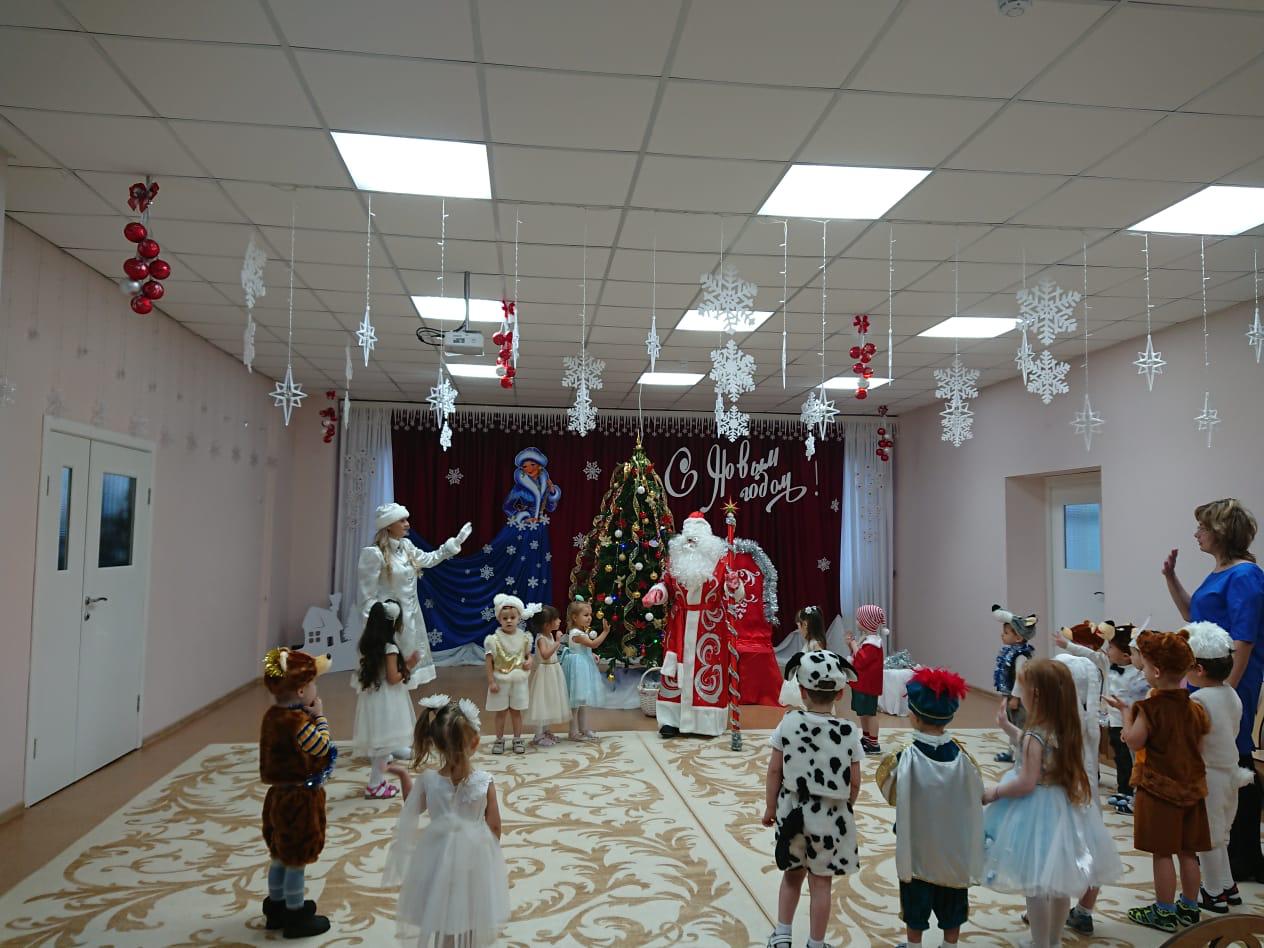 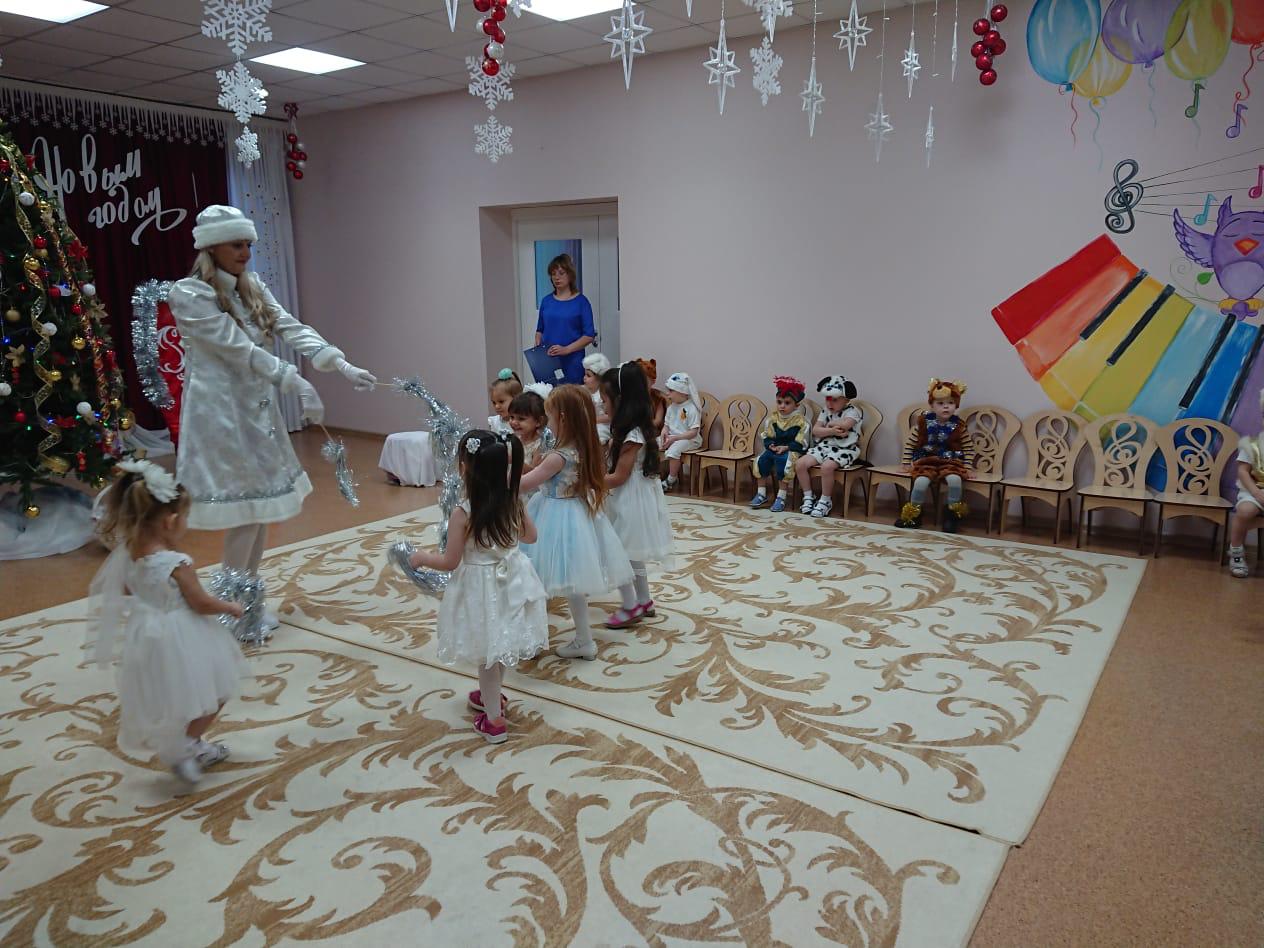 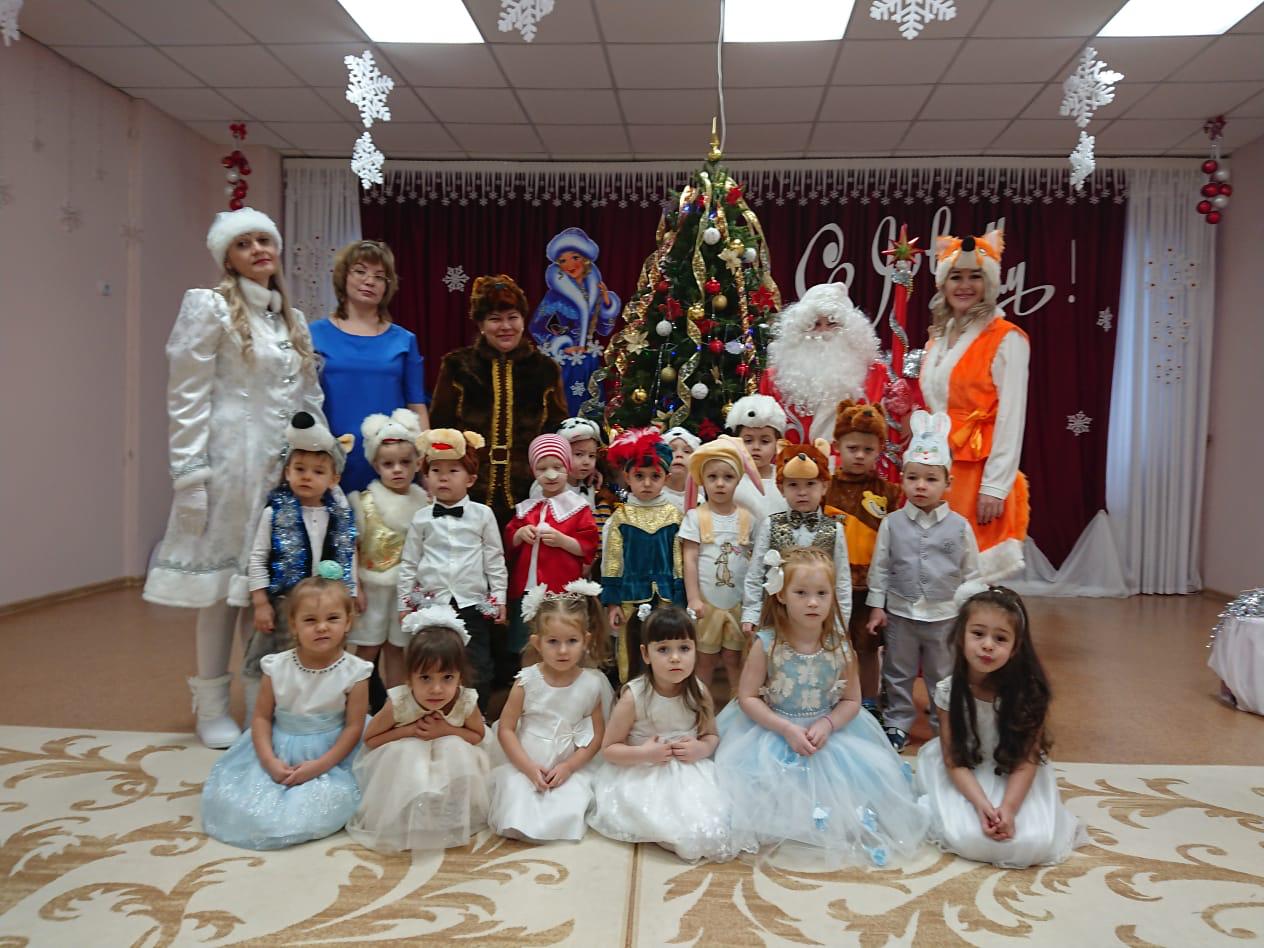 